№ п/пНаименование товара, работ, услугЕд. изм.Кол-воТехнические, функциональные характеристикиТехнические, функциональные характеристики№ п/пНаименование товара, работ, услугЕд. изм.Кол-воПоказатель (наименование комплектующего, технического параметра и т.п.)Описание, значениеДетское игровое оборудование ДИО 4.03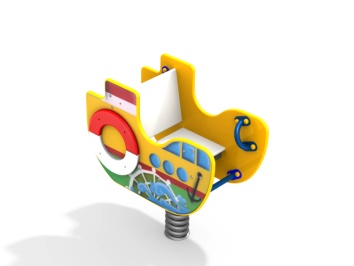 Шт. 1Детское игровое оборудование ДИО 4.03Шт. 1Высота  (мм) 850(± 10мм)Детское игровое оборудование ДИО 4.03Шт. 1Длина  (мм)850(± 10мм)Детское игровое оборудование ДИО 4.03Шт. 1Ширина  (мм)450(± 10мм)Детское игровое оборудование ДИО 4.03Шт. 1Применяемые материалыПрименяемые материалыДетское игровое оборудование ДИО 4.03Шт. 1Конструктивные особенности качалка на пружине в виде пароходика состоящаяиз:-  пружины  диаметром не менее 126 мм, высотой не менее 400мм из прута диаметром не менее 26 мм  расстояние между витками не менее 12 мм в любом положениена постаменте;- спинки, сидения и двух боковых стенок (из влагостойкой фанеры толщиной не менее 24 мм). Сиденье утопить в отфрезерованные пазы в боковых стенках;- двух металлических перекладин сечением не менее 32 мм;- ручки вспомогательной  в кол-ве 2 шт. должна быть выполнена  из металлической трубы диметром не менее 22 мм и толщиной стенки 2.5 мм  с двумя штампованными ушками, выполненными из листовой стали толщиной не менее 4мм, под 4 самореза. Вся металлическая поверхность обрезинена слоем яркой однородной резины (синим, красным или желтым цветом), толщина резинового слоя ручки  не менее 5 мм. Обрезинивание металла выполнено методом литья под давлением. Внешняя поверхность резины имеет фактуру шагрени. Температура эксплуатации прорезиненной ручки от -50°С до +60°С. Резиновая поверхность ручки препятствует соскальзыванию руки и исключает примерзание мягких тканей человека в холодное время года. За счет обрезинивания  достигается более высокая травмобезопасность, атмосферостойкость и износостойкость оборудования.- декоративные накладки в виде спасательного круга (из влагостойкой фанеры толщиной не менее 24 мм).Все фанерные элементы должны иметь скруглённые кромки,диаметром  не менее 20мм.Детское игровое оборудование ДИО 4.03Шт. 1Заглушкидолжны быть пластиковые, разных цветов, на места резьбовых соединений. Детское игровое оборудование ДИО 4.03Шт. 1Материалывлагостойкая фанера марки ФСФ сорт не ниже 2/2, окрашенная двухкомпонентной полиуретановой краской, специально предназначенной для применения на детских площадках, стойкой к сложным погодным условиям, истиранию, устойчивой к воздействию ультрафиолета и влаги.Металл, крашенный порошковой  краской. Метизы должны быть все оцинкованные